Schéma výpočtu účtovania a zaokrúhľovania miezd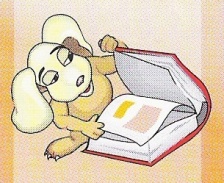 Mzda spoločníkaAk je spoločník alebo člen družstva zamestnaný vo vlastnej spoločnosti, na základe pracovnej zmluvy účtujeme záväzky z titul miezd na účte  366 –           Je to súvahový účet pasív. Začiatočný stav  má na strane Dal.ZVL,ID nárok spoločníkov na hrubé mzdy 1 000,00 €			522/366ZVL,ID zrážka ZP 4% 40,00 €																	366/336-1ZVL,ID zrážka SP nemocenské 1,4 % 14,00 €    Dôchodkové 4 %  40,00 €    Invalidné 3 % 30,00 €    Nezamestnanosti 1 % 10,00 €  = 94,00 €  		366/336-2ZVL,ID zrážka preddavku z príjmu 1000-40-94-296,60=569,4 z toho 19 % = 108,18 € 366/342ZVL,ID nárok na daňový bonus 2 deti 40,04				346/366ZVL,ID zrážka sporenia 200 €						366/379ID zrážka ZP zamestnávateľom 10% 100,00 € 				524/336-1ID Zrážka sociálneho nemocenské 1,4 %  14,00 €       starobné 14 % 140,00 €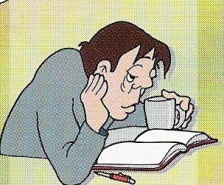        invalidné 3 % 30,00 €       úrazové 0,8 %  8,00 €       garančné 0,25% 2,50 €       rezervné 4,75 %  47,50 €       nezames. 1 %  10 € = 252,00 €				524/336-2VBU 	a) výplata spoločníkovi 1040,04–40-94-108,18-200=597,86 €	 366/221b) úhrada ZP 40+100=140,00 € 					336-1/221c) úhrada SP 94+252€=346 ,00€					 336-2/221d) zaplatím daňovému úradu 108,18-40,04=68,14			 342/221VýpočetSumaZaokrúhľovanieÚčtovný predpisZákladná mzda600,202 desatinné miesta ↑+ odmeny, prémie osobné10,502 desatinné miesta ↑+ náhrady mzdy (sviatok)2 desatinné miesta ↑+príjmy zo SF2 desatinné miesta ↑= Hrubý príjem610,702 desatinné miesta ↑521/331-odvody ZP 4% 24,422 desatinné miesta ↓331/336-1NP 1,4 %8,542 desatinné miesta ↓331/336-2DP 4 %                SP24,422 desatinné miesta ↓331/336-2IP 3 %18,322 desatinné miesta ↓331/336-2PN 1 %6,102 desatinné miesta ↓331/336-2Spolu81,802 desatinné miesta ↓Základ dane 296,60232,202 desatinné miesta ↓Daň z príjmov sadza DzPA%44,132 desatinné miesta ↓331/342Daňový bonus60,062 desatinné miesta ↓342/331Náhrada PN31,652 desatinné miesta ↑527/331Zrážky sporenie50,002 desatinné miesta ↑331/379Čiastka na výplatu527,48Odvody za zamestnávateľaNP 1,4 %8,542 desatinné miesta ↓SP 14 %85,492 desatinné miesta ↓524/336-2IP 3 % %18,322 desatinné miesta ↓UP 0,8 %4,882 desatinné miesta ↓GP 0,25 %1,522 desatinné miesta ↓RF 4,75 %29,002 desatinné miesta ↓PvN 1 %6,1072 desatinné miesta ↓ZP 10 %61,072 desatinné miesta ↓524/336-1Tvorba SF3,662 desatinné miesta ↓527/472Príspevok zamestnávateľa na doplnkové dôchodkové sporenie36,642 desatinné miesta ↓525/336-3